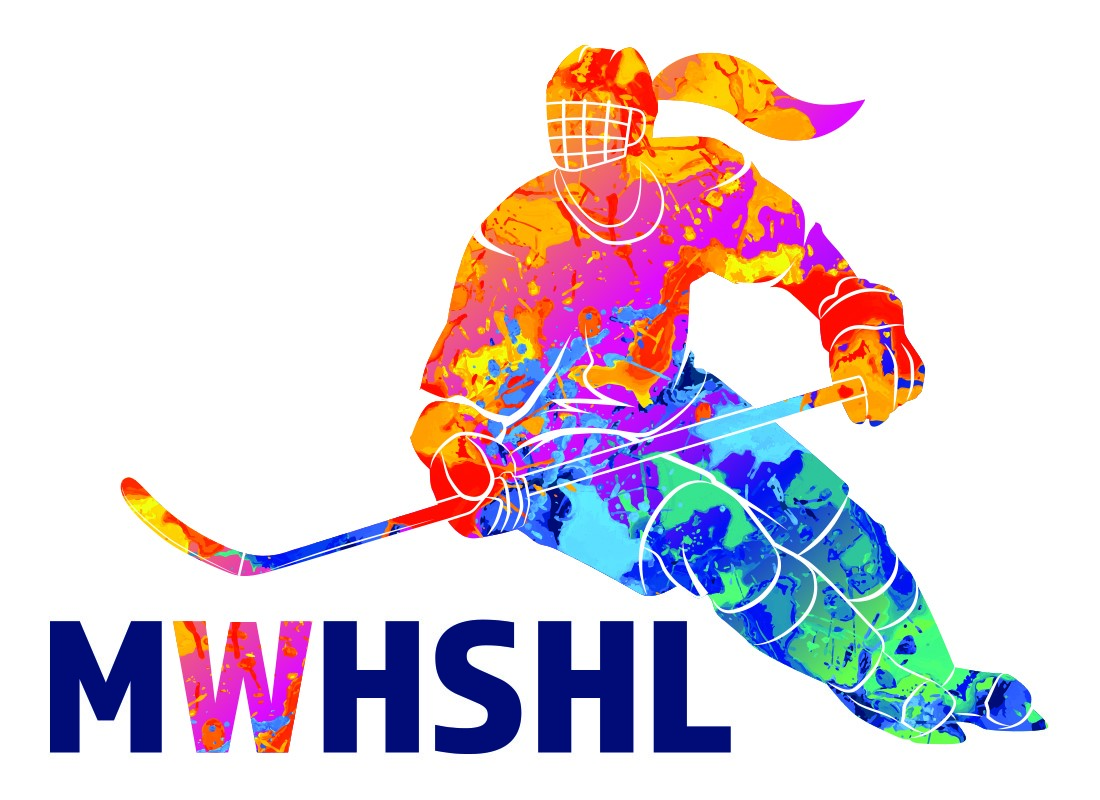 Special Eligibility Appeal Form: Play-offsPolicy Manual – Article Q, Section 4 Subject to meeting the Player Eligibility requirements in Article E, including any approved Eligibility Appeals, a rostered player is eligible to play during the playoff season when that player has participated in a minimum of thirteen (13) regular season games for a minimum of two periods per game.For clarity, this policy applies to regular season League games only and no other sanctioned League games; and this policy applies to all players including goalies, except that goalie participation will be defined as dressed and on the bench for a minimum of 50% of regular season games.Appeals to Play off Eligibility due to extensive player injury, illness or other extenuating circumstances may be made to the Competition Committee via its Chairperson.1. PLAYER INFORMATION:Name of In-eligible Player: 	_________________________Position (Skater, Goalie, AP):	_________________________2. REASON FOR THE APPEAL:* Please note if your player does not meet the playoff eligibility requirements due to a regular season injury, a physician’s note stating your player’s name, injury, and the duration of time which said injury prevented the player from playing hockey must accompany this form (for eg: Groin injury, unable to play hockey 4 weeks from ____ to ________)._________________________________________________________________________________________________________________________________________________________________________________________________________________________________________________________________________________________________________________________________________________________________________________________3. GAME INFORMATION:Complete the sentence:  The player named above missed a total of ____ games during the regular season, representing ______% of total games required.  The missed games were:Game #: ____ 	Date:  ____________		Game #: ____ 	Date:  ____________	 Game #: ____ 	Date:  ____________		Game #: ____ 	Date:  ____________	 Game #: ____ 	Date:  ____________		Game #: ____ 	Date:  ____________	 Game #: ____ 	Date:  ____________		Game #: ____ 	Date:  ____________	 Game #: ____ 	Date:  ____________		Game #: ____ 	Date:  ____________	 4. OTHER INFO/COMMENTS:	* Feel free to note that your statement is in an attachment. ____________________________________________________________________________________________________________________________________________________________________________________________________________________________________________________________________________________________________________5. ACKNOWLEDGEMENT & AGREEMENT:I have read and understand the terms and conditions of the Policy & Rules Manual with regard to Player Eligibility during Playoffs.  I understand that a physician’s note, if applicable, must accompany this form for consideration; and that the player cannot play until such forms are received by the Competition Committee and this Appeal is approved.  I am requesting that this Special Eligibility Appeal be approved. Coach Name (Print): 	______________________________________Signature:		_______________________________________Date:   			_______________________________________* Please send form and any documentation to the Chair, Competition Committee. The documents may be scanned and emailed.Form Created: September 2011Updated: September 2023